Муниципальное бюджетное дошкольное образовательное учреждение детский сад комбинированного вида №18 г. ТомскаОбразовательный уровень педагогов 2017 - 2018 год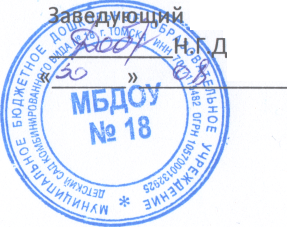 ФИОДатарожденияОбразованиестажстажстажАттестацияКурсыповышенияквалификацииСамообразованиеФИОДатарожденияОбразованиеобщийпедагвучрежденииАттестацияКурсыповышенияквалификацииСамообразованиеБогдановаАннаВладимировна22.11.1987ТГПК (колледж) ТГПУЛогопедия, учитель- логопед 2011Юл 0м 14дЮл0м14дС23.07.2012гНе проходилаТОИПКРОс 01.04.2013- 19.04.2013т 80ч тема «Педагогическое проектирование в свете требований ФГОС»Декретный отпуск с 01.11.2014г- 13.09.2016ВодянкинаРаисаАлександровна08.041950ТПИУчитель - логопед 1989г01.08.2017нет«Педагогическое проектирование в свете требований ФГОС» Октябрь 2014Логопедические сказки как метод коррекции речевых нарушений у детейБерезневаОксанаВалериановна02.04.1978ТГУ, 2000г биолог, преподаватель по специальности «Биология»14Юл7м2дС01.08.2007гПервая квалификационн ая категория Приказ N268 л/сТГПУ14.01.2015108ч«ИнформационнСенсорное воспитание детей младшего дошкольного возрастаБогданова Анна Владимировна22.11.1987ТГПК  (колледж)ТГПУ Логопедия, учитель-логопед201110л0м14д10л 0м 14дС 23.07.2012гНе проходилаТОИПКРО с 01.04.2013-19.04.2013г80ч тема «Педагогическое проектирование в свете требований ФГОС»Декретный отпуск с 01.11.2014г – 13.09.2016Богатырева Любовь Ивановна19.08.1988ТГПУУчитель технологии и предпринимательства2010гОбучение в ТГПУКурсовая переподготовка по программе дошкольное воспитание26.12.2015г  3г9м3г7м2д С 24.02.2015Приказ №24-лс от 24.02.2015нетОбучение в ТГПУКурсовая переподготовка по программе дошкольное воспитание 2015Использование актуальности и результативности использования игр при формировании элементарных математических представлений у дошкольников Березнева Оксана Валериановна02.04.1978ТГУ, 2000г биолог, преподаватель по специальности «Биология»1410л7м2дС 01.08.2007гПервая квалификационная категория Приказ №68 л/с от 16 мая 2016гТГПУ14.01.2015108ч«Информационные технологии для обеспечения вариативности форм образовательной деятельности при работе с дошкольниками  в условиях ФГОС»Обучение в ТГПУпереподготовкапо программе дошкольное воспитание2015Сенсорное воспитание детей младшего дошкольного возрастаВласова Людмила Ивановна16.07.1973ТПУ №1Специальное дошкольное образование воспитатель25.06.1993г2222С 1993гСоответствие занимаемой должности 25.04.2014Приказ №25-о от 25.04.2014ТОИПКРОС 10.02.2014-05.03.2014108ч«Современные подходы к развитию детей дошкольного возраста с учетом требований ФГОС»Пальчиковые игры и упражнения для развития мелкой моторики рук детей раннего дошкольного возрастаВайвод Елена Анатольевна15.07.1975Томский злектромехТехникум1995гОбучение в ТГПК22.06.20166л6м17д6л6м17дС 17.02.2011гНет ТГПУ с 27.09.2011-28.11.2011«Основы дошкольной педагогики и психологии» 72чИЗО- терапия в младшем дошкольном возрастеКастерина Ирина Владимировна11.12.1973КГПУ (Красноярский)23.12.1999г Учитель география и экскурсоведенияОбучение в ТГПУКурсовая переподготовка по программе дошкольное воспитание31.12.2015г  123г10м16дС 16.10.20013Не проходилаОГБОУ(колледж) Особенности построоения образовательного процесса в ДОУ  Удостоверение №692 72 часаОбучение в ТГПУпереподготовкапо программе дошкольное воспитание с 07.09.2015гРазвитие художественно – творческих способностей детей средствами нетрадиционных техник работы с бумагойКраснопеева Ирина Николаевна28.03.1971ТПУ №11990г2427л01м16дС 1990гСоответствие занимаемой должности 25.04.2014Приказ №25-о от 25.04.2014ТГПУ с 11.03.2013-09.04.2013г72чМинбаева Галия Юнусовна16.03.1961ТГПУ 1989Биология, учитель средней школы23.06.19893626л9м24дС 01.03.2007 Соответствие занимаемой должности 12.03.2015Приказ №30-о от 19.03.2015ТГПУ с 02.02.2015года «Построение образовательного процесса в ДОУ в условиях перехода на ФГОС дошкольного образования» 108чВлияние дидактических игр на сенсорное развитие младшего дошкольного возрастаНасекина Людмила Михайловна01.01.1959ТПУ 29.06.1979годМузыкальный руководитель37л10м19д37л10м19дС 2011гСоответствие занимаемой должности01.04.2015Приказ №41 от10.04.2015ТОИПКРО  04.04.2017Особенности музыкального воспитания дошкольников в условиях реализации ФГОС108часов Народный фольклор, как средство развития музыкальности детей в дошкольном возрастеНовоселова Галина Витальевна17.06.1986ТГПУДошкольная педагогика и психология19.09.2016г1г10м18дС 2015нетКурсовая переподготовка по программе дошкольное воспитание2016гПодвижные игрыДекретный отпускЧукадина Галина Алексеевна25.12.1984ТГПУ, 2006г, «Дошкольная педагогика и психология» преподаватель дошкольной педагогики и психологии04.08.200610л01м2д10л01м2дС 08.2007Первая квалификационная категория Приказ №68 л/с от 16 мая 2016г             ТГПУ14.01.2015108ч«Информационные технологии для обеспечения вариативности форм образовательной деятельности  при работе с дошкольниками в условиях ФГОС»Декретный отпускЧикаткова Валентина Ивановна25.10.1955ТПУ 27.12. 1975Дошкольное воспитание3938л11м15дС 06.1980Соответствие занимаемой должности 01.12.2014Приказ №109-о от 05.12.2014ТГПУ 09.2013Организация учебно- воспитательного процесса в ДОУ в соответствии с требованиями образовательного стандарта 108чШмитляйн Мария Николаевна20.07.199119.06.20144г0м15дС 09.2013нетОбучение в ТГПУзаочноДекретный отпускТитова Вера Павловна07.04.1975ТГПУСоциальный педагогОбучение в ТГПУКурсовая переподготовка по программе дошкольное воспитание31.12.2015г  15л13л08м07дС 07.2014нетОбучение в ТГПУКурсовая переподготовка по программе дошкольное воспитание2015г  Формирование сенсорного опыта детей младшего дошкольного возраста посредством дидактических игрОрлова Лидия Леонидовна19.02.1957ТПУВоспитатель04.07.19864129С 12.2012гСоответствие занимаемой должности19.05.2015Приказ №50 от 19.05.2015ТОИПКРОС 27.08.2014-17.04.2015«Методическое сопровождение деятельности педагогов в ДОО в условиях введения ФГОС» 108ч   Основная образовательная программа как системообразующий элемент образовательного процесса в современном ДОУКурочкина Татьяна Васильевна23.10.1982гТГПУ дошкольное образование и логопедия (3курс)82г6 м4дС 02.03.2015нетОбучение в ТГПУзаочноКоличество воспитателейКоличество воспитателейКол – во музыкальных руководителейКол – во старших воспитателейКол – во педагогов дополнительного образования(указать предмет)10В том числе молодых специалистов112 по 0.5 ставкиИзодеятельность